花蓮縣立宜昌國中『飲水思源專案』獎助金申請實施要點（草案107.01.21）ㄧ、緣起：    飲水思源基金為善心人士捐助，旨在支持學生學習、生活以及因應家庭急難變故，為學子營造一個安心的學習環境。為妥善應用資源特定立管理辦法。二、經費申請項目： 壹、個人性補助：  由導師或科任老師協助提出申請，本項目每人每學年以一萬元為限。  1.生活補助  2.學生學用品補助  3.急難救助  4.學生學習補助    4.1班級費    4.2戶外教學費用    4.3社團活動參與費用    4.4代表學校參與各項賽事所需經費 貳、全校性補助  由業務單位專案提出申請，由本校捐資興學管理委員會審核使用各項申請條件之學生(若有固定經費補助來源者)，以不重複申領為原則。申請時請妥為過濾，讓最需要的學生受惠。三、經費申請辦法	個人申請填表後向本校學務處提出申請，依序審核。全校性補助申請請於每學期開學一周內將需求概算送捐資興學委員會執行秘書，配合委員會會議時間審議。四、本實施要點經校務會議通過後實施，修改亦同。若有未盡事宜，得隨時修正之。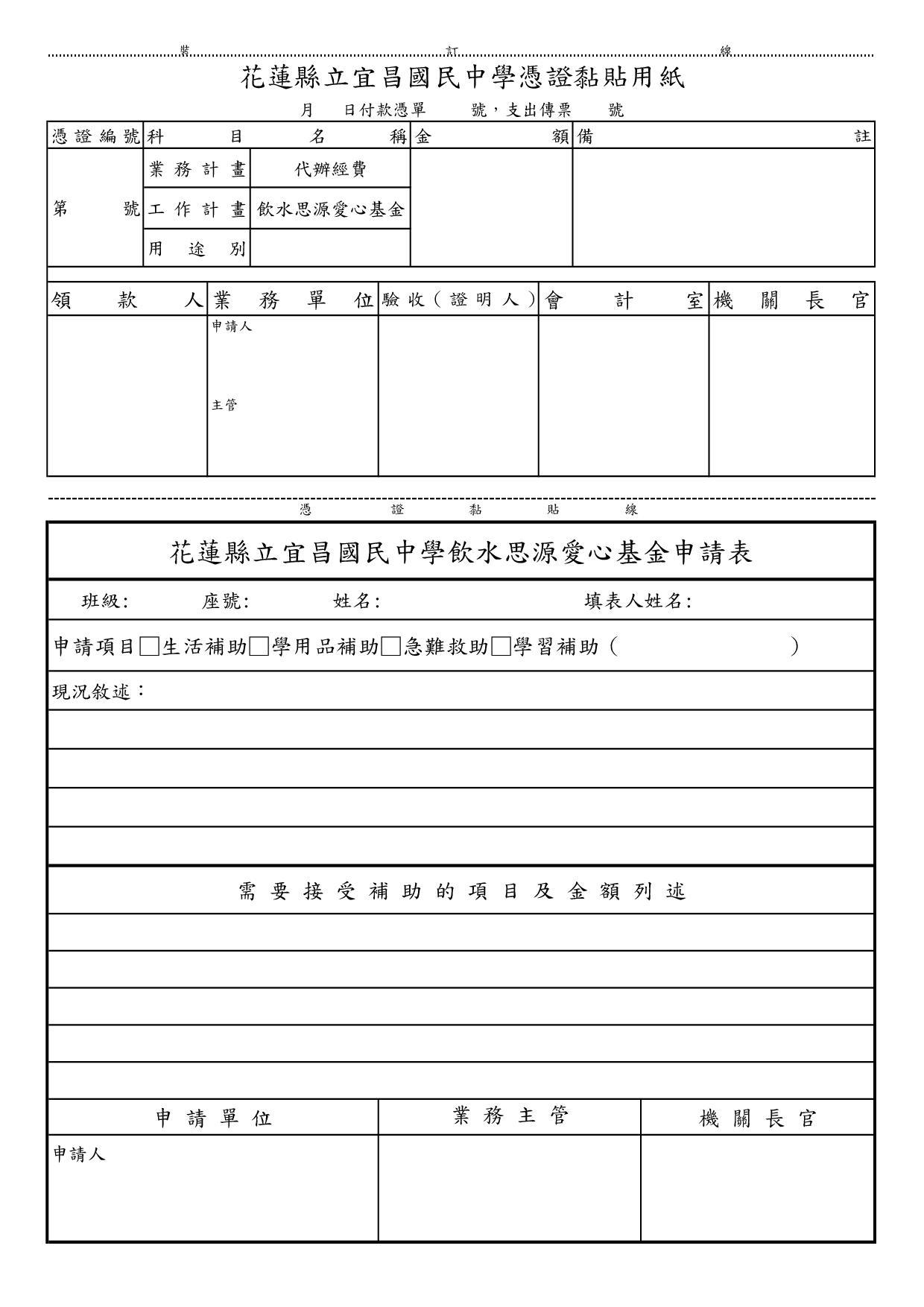 